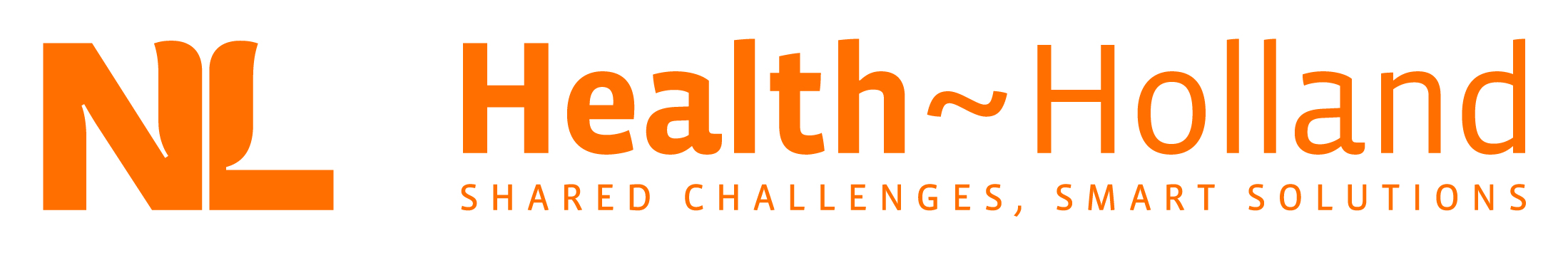 NETHERLANDS ANNEX FULL PROJECT PROPOSAL CELL-BASED TECHNOLOGIES CALL FLANDERS - NETHERLANDSFor Dutch partners only	Contact details of Dutch main applicant (‘project coordinator’)If applicable, please list all co-applicants from one organisation under the same consortium partner in the designated table.List of Dutch consortium partners (co-applicants)Etc.Contribution to the Dutch knowledge infrastructure and economyImportance of the projectPlease describe how does the project fits within the Knowledge and Innovation Agenda 2020-2023 and the general policy theme that is depicted in it (max. 300 words). Please indicate below how the project contributes to one or more of the missions of the Top Sector LSH (max. 300 words):Central Mission: By 2040, all Dutch citizens will live at least five years longer in good health, while the health inequalities between the lowest and highest socio-economic groups will have decreased by 30%.Mission I:By 2040, the burden of disease resulting from an unhealthy lifestyle and living environment will have decreased by 30%.Mission II:By 2030, the extent of care provided to people within their own living environment (rather than in health-care institutions) will be 50% more than today or such care will be provided 50% more frequently than at present.Mission III:By 2030, the proportion of people with a chronic disease or lifelong disability who	can play an active role in society according to their wishes and capabilities will have increased by 25%.Mission IV:By 2030, quality of life for people with dementia will have improved by 25%.Applicable categoriesPlease indicate below which roadmap(s) (see Appendix C) is/are most applicable to the project (max. 2 roadmaps).Indicate on which of the seven LSH-related Dutch National Research Agenda routes the project applies to (max. 2 routes).	Indicate on which of the Key Enabling Technologies the project applies to:Describe why these Key Enabling Technologies are relevant for the project, and thus how the project helps in the application and/or development of these technologies Indicate which of the Key Enabling Methodologies the project applies to:Describe why these Key Enabling Methodologies are relevant for the project by addressing how they are embedded in the project’s approach and how expertise on these methodologies is employed within the project. 		Describe possible collaborations with other public-private partnerships or which of these public-private partnerships are relevant for a future collaboration (see the overview on the HealthHolland website)R&D categoryPlease indicate per work package the applicable type(s) of R&D activity in the table below (more than one option possible).Please give an explanation of the chosen type(s) of R&D activity. Make use of the phrasing that has been used to define these types (see Appendix B).Indicate the current and expected Technology Readiness Level (TRL; see Appendix D) of the project (level of development/readiness to go to the market), and why this is applicable for the project.Data managementThe data should comply with the FAIR principles (Findable, Accessible, Interoperable, and Reusable; https://www.dtls.nl/fair-data/fair-data/)Could the research question(s) be answered with existing data and a therefore suitable research methodology? If not, or only partially, please explain the added value of the new data to existing datasets.Will data be collected or generated that are suitable for reuse? If yes, then answer questions c to e. If not, then explain why the project will not result in reusable data or in data that cannot be stored or data that for other reasons are not relevant for reuse.Where will the data be stored during the project?After the project has been completed, how will the data be stored for the long-term and made available for the use by third parties? To whom will the data be accessible?Which facilities (ICT, (secure) archive, refrigerators or legal expertise) do you expect will be needed for the storage of data during the project and after the project? Are these available? ICT facilities for data storage are considered to be resources such as data storage capacity, bandwidth for data transport and calculating power for data processing.Patient/end user participationAre, and if so, how are patients or end users involved in the design, execution or results dissemination/implementation of this project? Is citizen science implemented within the consortium? Economic impactDescribe the expected economic impact of the project and vaporization perspective for each individual partner. Please also include a cost-effectiveness analysis or a value-based reasoning to describe the economic impact.Indicate what the effect on the Dutch economy will be and give an analysis of your position in your competitive environmentSocietal / health impact Describe the expected and sustainable societal health impact of the project. Foreseen follow-up What and who will be needed to bring the innovation to the market/clinic (TRL 9)?Describe the planned activities by each consortium partner in order to promote the dissemination and implementation (including potential exploitation) of the results. This should not be limited to scientific dissemination. Please also include a justification for the chosen approach for each partner.Will the project involve experiments with patient material?13. Will the project involve experiments with animals?Justification for the requirement of experimental animalsIndicate if alternative methods (besides experimental animals) have been considered? Have experts been consulted and has a systematic review been performed?What are the reasons that this project cannot be performed without experimental animals (replacement)?What are the reasons that this project cannot be performed with fewer animals (reduction) or with less distress and discomfort for the animals (refinement)?What are the reasons that this project cannot be performed with a lower species of animals?14. Will the project involve biological risks?15. Project costs for Dutch project partners involvedPlease specify the project’s budget in the TKI-LSH EUREKA eHealth budget form. Use a separate line per consortium partner for their contribution. Do not forget to add the numbers in the ‘total’ column and rows.16. Deployment of PPP AllowancePlease indicate for each Dutch consortium partner 1) the total costs (incl. in kind contribution); 2) the amount of PPP Allowance that will be used; and 3) the activities that will be financed through the PPP Allowance. Note: each consortium partner must incur payroll costs (in kind) as part of the collaboration.* Make sure that the total sum of the costs and the total sum of the PPP Allowance in this table is in accordance with the total budget and total requested PPP Allowance in the budget form.17. Budget specificationPlease provide a justification/specification of the budget per work package or deliverable. Only referring to the budget form is not sufficient.18. Have the consortium partners requested/received any additional grants for this project? Yes/No. If yes, please specify grant supplier(s), grant name(s), total amount requested/received per grant (in €) and status (applied/granted) in the TKI-LSH budget form.When submitting your application, please do not forget to upload the required budget form file (Excel), letter(s) of commitment and and signed consortium agreement (if the agreement is not yet available, it must be handed in October 29 at the latest, and before the actual start of the project).Please tick the boxes where applicable: 	By submitting this form, I declare that I have completed this form truthfully and I declare that I have informed the correct official(s) of my employing organisation of this submission.	I hereby declare that the obligatory letter(s) of commitment of the other consortium partner(s) has/have been uploaded separately.	I hereby declare that the application is checked according to Appendix G.Name:Place:Date: Please note: Information provided in relation to this application will be treated confidentially by Health~Holland and Netherlands Enterprise Agency. Upon granting, the project coordinator will receive a request to provide a summary of the project and other basic project details (see Appendix E) that will be published on the Health~Holland website and for other communication purposes. Other content of the project will not be communicated beyond Health~Holland and Netherlands Enterprise Agency.Appendix A: 	European Commission Recommendation 2003/361/EC regarding SME definition Micro-enterprises are defined as enterprises that employ fewer than 10 persons and whose annual turnover or annual balance sheet total does not exceed EUR 2 million.Small enterprises are defined as enterprises that employ fewer than 50 persons and whose annual turnover or annual balance sheet total does not exceed EUR 10 million.Medium-sized enterprises are defined as enterprises that employ fewer than 250 persons and either have an annual turnover that does not exceed EUR 50 million, or an annual balance sheet not exceeding EUR 43 million. For more details ‘The revised User Guide to the SME definition’ can be downloaded here.Appendix B: 	Definitions of the three types of R&D activitiesFundamental research (not applicable for this call) means experimental or theoretical work undertaken primarily to acquire new knowledge of the underlying foundations of phenomena and observable facts, without any direct commercial application or use in view.Industrial research means the planned research or critical investigation aimed atthe acquisition of new knowledge and skills for developing new products, processes or services or for bringing about a significant improvement in existing products, processes or services. It comprises the creation of components parts of complex systems, and may include the construction of prototypes in a laboratory environment or in an environment with simulated interfaces to existing systems as well as of pilot lines, when necessary for the industrial research and notably for generic technology validation.Experimental development means acquiring, combining, shaping and using existing scientific, technological, business and other relevant knowledge and skills with the aim of developing new or improved products, processes or services. This may also include, for example, activities aiming at the conceptual definition, planning and documentation of new products, processes or services. Experimental development may comprise prototyping, demonstrating, piloting, testing and validation of new or improved products, processes or services in environments representative of real life operating conditions where the primary objective is to make further technical improvements on products, processes or services that are not substantially set. This may include the development of a commercially usable prototype or pilot which is necessarily the final commercial product and which is too expensive to produce for it to be used only for demonstration and validation purposes. Experimental development does not include routine or periodic changes made to existing products, production lines, manufacturing processes, servicesand other operations in progress, even if those changes may represent improvements.Appendix C: 	Definitions of the 10 roadmapsThe roadmaps are designed to address priorities in health outcomes (age-related, chronic, acute, infectious, orphan and neglected diseases) and along the healthcare chain (from prevention through diagnosis to cure and care). The roadmaps represent the areas in which public and private parties are committed to co-innovate and ask the government to co-invest. Companies, research institutes, practitioners, patient organizations, health foundations, health insurers, regulators, and many others have contributed and endorsed these roadmaps. Seven roadmaps (1 through 7) are product oriented. They are supported by two that deliver health technology assessment (8) and enabling technologies & infrastructure (9). The latter also links to other Top Sectors with a strong life sciences component, such as Agro-food, Horticulture and Chemistry. A final roadmap (10) is centred around diseases that cause a high burden mainly in the developing world, but for which the developed world can make strides in solving.Molecular diagnostics: Development of candidate biomarkers into validated molecular diagnostics for clinical useImaging & image-guided therapies: Development of imaging applications for more accurate and less invasive diagnosis and treatmentHomecare & self-management: Development, assessment and implementation of technologies, infrastructure and services that promote clients’ abilities to live independently and manage their own care, adequately supported by healthcare professionalsRegenerative medicine: Development of curative therapies for diseases caused by tissue damage and ensuing organ dysfunction, through repair or renewed growth of the original tissue or replacement by a synthetic or natural substitutePharmacotherapy: Discovery, development and stratified use of new, safe and (cost-)effective medicines in order to cure or prevent progression along the healthcare chainOne health: Development of solutions like vaccines, optimized antimicrobial use and early warning systems that improve health status of humans and animals by coupling the know-how and infrastructure available in the human and veterinary/agricultural domainsSpecialized nutrition, health & disease: Researching specialized nutrition for nutritional intervention as part of integrated health solutions in terms of prevention, cure and care of chronic, acute and rare diseasesHealth technology assessment, individual functioning & quality of life: Development of methods and knowledge for health technology assessments in which the impact of health innovations on quality of life, cost-containment and productivity is assessedEnabling technologies & infrastructure: Development and offering of expertise and infrastructure in cutting-edge molecular life science technologies (e.g. next generation sequencing, proteomics and bioinformatics), in biobanks and in ultramodern research facilities, all readily accessible to industry and academia, and with existing, strong links to other Top Sectors (Agro-food, Horticulture, Chemistry, Biobased Economy and High Tech Systems and Materials)Global health, emerging diseases in emerging markets: Development and delivery of solutions to diseases associated with poverty, which affect more than 2 billion people in the developing worldAppendix D: 	Technology Readiness Levels*	The TRL is an indication of the type of research but the definition of type of research (Appendix B) prevails.Appendix E: 	Project page content for Health~Holland websiteUpon granting, the project coordinator will receive a request to provide a summary of the project and other basic project details that will be published on the Health~Holland website and for other communication purposes. The information request is described below.Health~Holland Project PageAn overview of all public private projects and partnerships supported by the Top Sector Life Sciences & HealthThe Top Sector Life Sciences & Health (LHS) wants to illustrate all its currently accepted and ongoing public private projects and partnerships to our international audience throughout the world. Therefore, the Health~Holland website will be complemented by the new Health~Holland project page. This page will provide an overview of all the projects and partnerships hosted in the Top Sector LSH from the start of the top sector approach. To successfully launch our new project and partnership webpage, we ask you to provide us with a correct, clear, and legible content on your public private partnership’s project (all in British English).  Project page contentHealth~Holland wants to collect content on your public private partnership’s project. Can you provide us with the following aspects on your partnership/project: LSH project numberLSHM …….Clear popular title  This title (max. 10 words) appears above the project. No use of abbreviations. Clear scientific titleNo use of abbreviations and the title must be understandable for the lay public. In addition, the project acronym can be mentioned.One linerThe one liner (max. 15 words) includes a short summary of your project, acts as a trigger to read more or describes the relevance of the project. Short summary of the projectA short summary of two sentences (max. 50 words) that includes a brief explanation of the project. This summary will be visible on the project page and helps the reader to decide whether to continue reading about the project. The text has to be both informative and excitatory to continue reading. Please do not use jargon or abbreviations that the lay public may not understand.Public summaryThe public summary consists of 250 to max. 300 words. The summary is intended for a broad audience with a secondary education language level. In short, the public summary describes the who, what, where, when, why and how of the project. Focus on the core message of the project instead of elaborating on explanations and background information. 

Health~Holland would like you to follow these guidelines:First paragraph: short summary of the whole project (see point 4) with a highlight on the (newly) established public private partnership.  Second paragraph: introduction on the societal/economic impact and relevance of the health/disease/vital functioning/etc. and why innovation is necessary. Make use of numbers, statistics, or rankings to illustrate the relevance of the project to the lay public. Third paragraph: explanation of the project’s approach and conceptualisation, and how this innovative solution will contribute to the previously described societal challenge(s).Fourth paragraph: description of deliverables and, if the project is finished, an illustration of the (end)results. KeywordsDefine a maximum of five clear keywords.Consortium partnersIndicate all partners that contribute and send us the original logos of their organisation/company.Start date of the projectEnd date (intended) of the projectProject durationImage (free of copyright)The image will be used to illustrate the project, this can include a picture of the laboratory, consortium partners, target audience, product, innovation, building, university, or ambience of the project. It is important that the image is free of copyright so Health~Holland is able to use it in their communication channels.  LinkIf possible a link to a webpage with more information. Project page filtersHealth~Holland makes use of several filters to facilitate the search of projects. Can you select filters that address your public private partnership’s project: Objective: prevention, cure or care (select one)Kind of research: fundamental, industrial or experimentalMajor TKI-LSH roadmap of project: (select one)molecular diagnosticsimaging & image-guided therapieshomecare & self-managementregenerative medicinepharmacotherapyone healthspecialized nutrition, health & diseasehealth technology assessment, individual functioning & quality of lifeenabling technologies & infrastructureglobal health, emerging diseases in emerging marketsMinor TKI-LSH roadmap of project: (select one)molecular diagnosticsimaging & image-guided therapieshomecare & self-managementregenerative medicinepharmacotherapyone healthspecialized nutrition, health & diseasehealth technology assessment, individual functioning & quality of lifeenabling technologies & infrastructureglobal health, emerging diseases in emerging marketsOperating in: bio(pharma), medical technology or healthcare (select one)Technology readiness level (TRL) of project: select the current and predicted TRL (see attachment A)Current TRL: 	-1-	-2-	-3-	-4-	-5-	-6-	-7-	-8-	-9- Predicted TRL:	-1-	-2-	-3-	-4-	-5-	-6-	-7-	-8-	-9- CommentsIf you have any comments or questions, please note here. Editorial rights Health~Holland will perform a check on the submitted text prior to publication. If we have any questions regarding the provided content, we will contact you before we publish the content of the project. For more information, please contact Elise de Gier (gier@health-holland.com). Appendix F: 	Letter of commitment template (for Dutch partner(s) only)[Use headed paper of party][Name and address of the main applicants' duly authorised representative (“bestuurlijk verantwoordelijke”)][Date]LETTER OF COMMITMENTfor the[name of] PROJECTDear [main applicants’ duly authorised representative],I, [first name and family name], in my capacity of [position in the organisation (has to be a duly authorised person)] at [name legal entity] hereby confirm that [legal entity] is committed to contribute to the [project name] project, on the condition that Stichting LSH-TKI grants the PPP Allowance as applied for by the main applicant, [first name and family name], [position] at [name organisation]. [Name legal entity] will contribute € [•] in cash towards the project costs in accordance with the budget in the project proposal and budget form. [Name legal entity] will provide an in kind contribution of [description of the contribution], representing a monetary value of € [•] and further detailed in the project proposal and budget form.Yours sincerely,______________________Name:Position:Date: Appendix G: 	Checklist application form	The consortium must consist of at least one research organisation and one for-profit enterprise from the Netherlands	At least one of the consortium partners must be a for-profit enterprise from another participating EUREKA country	The main applicant is located in the Netherlands	The project has a duration of a maximum of 36 months	The starting date of the project is after the date of submission to Netherlands Enterprise Agency – Health~Holland	The chamber of commerce number or equivalent is listed for all Dutch consortium partners	Effective collaboration takes place. This means, for example, that the project is executed at joint costs and risk 	All consortium partners should make an in-kind contribution. This means that at least all consortium partners incur payroll costs	The PPP Allowance covers 25% (experimental development) to 50% (industrial research) of the total eligible project costs	The budgeted costs are directly related to the R&D activities, and do not include for example: bench fee costs, travel within the Netherlands, supporting/project management tasks that are not directly related to the project’s R&D activities	All Dutch parties, with the exception of the main applicant, must submit a letter of commitment; a letter of intent is not sufficientBasic detailsConsortium partner 1Consortium partner 1Name of the organisationDepartmentName of contact person, title(s)Male/female/otherPositionAddress for correspondenceTelephoneE-mail:Type of organisationHealth fund/company (for profit enterprise)/research organisation/non-profit enterprise/otherSME (MKB)Type of SME(for SME definition see Appendix A)Yes/NoMedium/Small/Micro/NAChamber of commerce number or equivalentURL of own web pageCo-applicants from the same organisation as consortium partner 1Co-applicants from the same organisation as consortium partner 1DepartmentName of contact person, title(s)Consortium partner 2Consortium partner 2Name of the organisationDepartmentName of contact person, title(s)Address for correspondenceE-mail:Type of organisationHealth fund/company (for profit enterprise)/research organisation/non-profit enterprise/otherSME (MKB)Type of SME(for SME definition see Appendix A)Yes/NoMedium/Small/Micro/NAChamber of commerce number or equivalentURL of own web pageCo-applicants from the same organisation as consortium partner 2Co-applicants from the same organisation as consortium partner 2Co-applicants from the same organisation as consortium partner 2Co-applicants from the same organisation as consortium partner 2DepartmentDepartmentDepartmentDepartmentConsortium partner 3Consortium partner 3Name of the organisationDepartmentName of contact person, title(s)Address for correspondenceE-mail:Type of organisationHealth fund/company (for profit enterprise)/research organisation/non-profit enterprise/otherSME (MKB)Type of SME(for SME definition see Appendix A)Yes/NoMedium/Small/Micro/NAChamber of commerce number or equivalentURL of own web pageCo-applicants from the same organisation as consortium partner 3Co-applicants from the same organisation as consortium partner 3Co-applicants from the same organisation as consortium partner 3Co-applicants from the same organisation as consortium partner 3DepartmentDepartmentDepartmentDepartmentProject contentLSH Roadmapsyes/noMolecular diagnosticsImaging & image-guided therapiesHomecare & self-managementRegenerative medicinePharmacotherapyOne healthSpecialised nutrition, health & diseaseHealth technology assessment, individual functioning & quality of lifeEnabling technologies & infrastructureGlobal health, emerging diseases in emerging marketsLSH-related Dutch National Research Agenda routesyes/noHealthcare research, sickness prevention and treatmentPersonalised medicine: the individual at the centreRegenerative medicine: a game-changer moving to broad areas of applicationCreating value through responsible access to big data and its useNeuroLabNL: the ultimate living lab for brain, cognition and behavioural researchSport and exerciseQuality of the environment: game-changer ‘Exposome’Key Enabling Technologiesyes/noAdvanced materialsChemical technologiesDigital technologiesEngineering and fabrication technologiesLife science technologiesQuantum technologiesNanotechnologiesPhotonics and light technologiesNot applicableKey Enabling Methodologiesyes/noVision and imaginationParticipation and co-creationBehaviour and empowermentExperimental environmentsValue creation and upscalingInstitutional changeSystem changeMonitoring and effect measurementNot applicableTypes of researchyes/noWPIndustrial researchExperimental developmentProject outcome and follow-upHuman subjects, laboratory animals, biological hazardsAnswerUse of healthy volunteers?yes/noUse of patients?yes/noNumber of healthy volunteersNumber of patientsIs ethical approval from a commission needed regarding experimental subjects? yes/no/NAIf ‘d’ is answered with ‘yes’: Do you already have ethical approval from a commission to perform the study?yes/no/requested/NAAnswerUse of animals? yes/noWhat kind of animals are used?Number of animals needed for the total projectNature of interventionIs ethical approval from a commission needed regarding experimental subjects?yes/no/NAIf ‘e’ is answered with ‘yes’: do you already have ethical approval from a commission to perform the study?yes/no/requested/NAAnswerUse of recombinant DNA?yes/noIf ‘a’ is answered with ‘yes’: provide class of recombinant DNAUse of radiation (wave and/or particle)?yes/noUse of radioactive isotopes?yes/noUse of pathogenic micro-organisms?yes/noAre required grants, permits and facilities available?yes/no/NABudgetContributioncash2022202320242025TotalResearch organisationIn cashResearch organisationIn kindCompanyIn cashCompanyIn kindOther partnersIn cashOther partnersIn kindPPP AllowanceIn cash         Total funding (incl. PPP Allowance)In cashTotal funding (incl. PPP Allowance)In kindTotal funding (incl. PPP Allowance)TotalTotal project costsTotalPartnerTotal CostsPPP AllowanceActivitiesConsortium Partner 1Consortium Partner 2Consortium Partner 3Etc.Total sum*Statement by project coordinatorTRLDefinitionIndication type of research*TRL 1Basic principles observedFundamental researchTRL 2Technology concept formulatedFundamental researchTRL 3Experimental proof of conceptFundamental researchTRL 4Technology validated in labFundamental/industrial researchTRL 5Technology validated in relevant environment (industrially relevant environment in the case of key enabling technologies)Industrial researchTRL 6Technology demonstrated in relevant environment (industrially relevant environment in the case of key enabling technologies)Industrial researchTRL 7System prototype demonstration in operational environmentIndustrial research/experimental developmentTRL 8System complete and qualifiedBeyond the scope of the PPP Allowance RegulationTRL 9Actual system proven in operational environment (competitive manufacturing in the case of key enabling technologies; or in space)Beyond the scope of the PPP Allowance Regulation